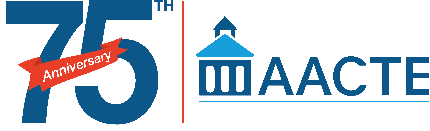 Maintaining a positive and effective relationship with members of Congress and their offices after meeting with them is crucial for ongoing engagement and advocacy. Here are some tips to help you maintain those relationships: 1. Send a thank-you note: Express your gratitude for the opportunity to meet with the members of Congress or their staff. A handwritten note or an email can go a long way in showing your appreciation for their time and consideration. 2. Follow up with additional information: If you promised to provide any additional information or resources during the meeting, make sure to follow through promptly. This demonstrates your commitment and helps establish you as a reliable resource for them. 3. Stay informed about their work: Keep up to date with the member of Congress's activities, legislative initiatives, and policy positions. Sign up for their newsletters or follow them on social media to stay in the loop. This knowledge will help you engage with their office more effectively in the future. 4. Share relevant updates: If you come across any news articles, reports, or studies related to issues discussed during your meeting, consider sharing them with the members of Congress's staff. This demonstrates that you are actively engaged and provides them with valuable information they can use in their work. 5. Engage with their office on social media: Like, share, and comment on posts from the member of Congress's official social media accounts. Engaging in a respectful and constructive manner can help you stay on their radar and maintain a positive online presence. 6. Attend town hall meetings and events: Look for opportunities to attend town hall meetings or other public events where the member of Congress will be present. Engage in meaningful conversations, ask questions, and express your support or concerns regarding specific issues. These interactions can help you establish a personal connection. 7. Offer your expertise: Provide input, insights, or suggestions when appropriate. This can position you as a trusted advisor and enhance your credibility. Share your research, but in an easy and digestible manner- remember, they are policy makers, not academics.  8. Build relationships with staff members: Treat staff members with respect, communicate your appreciation for their work, and engage with them on policy issues. They play key roles in shaping the member's decisions. 9. Collaborate with other constituents: Connect and collaborate with other constituents who share similar interests or concerns. Consider forming coalitions or joining advocacy groups to amplify your collective voice and increase your impact. 10. Be persistent but respectful: It's essential to remain persistent in advocating for your cause, but always do so in a respectful and professional manner. Avoid becoming confrontational or aggressive, as this can damage the relationship and hinder future engagement. And stay away from partisan discussions. Remember, building and maintaining relationships with members of Congress and their offices is an ongoing process. Continuously foster and build these connections by staying engaged, being proactive, and demonstrating your commitment to the issues that matter to you. 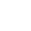 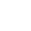 